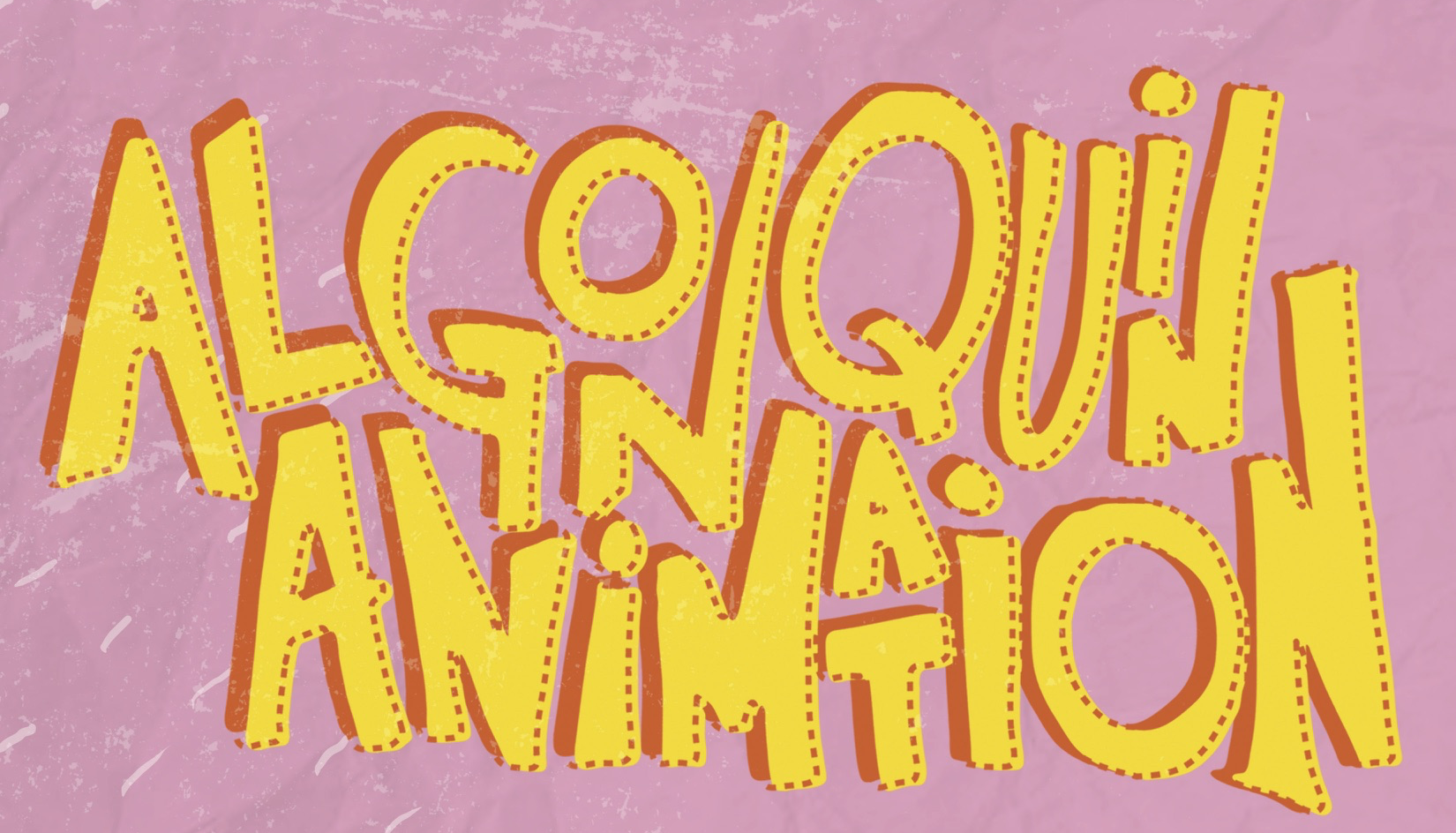 THIRD YEAR BLOG  / WEB PAGE LINKS 2016Lotis-Mae Abogadiehttp://lmabogadie.wix.com/blogEmily Adams ** currently working for Mercury FilmworksEmilyadamsportfolio.tumblr.comSelina Albert  ** currently working for Jam Filledselinaalbert.wix.com/portfolioRaya Almufleh ** currently working at Mercury Filmworkshttp://rayamufleh.wix.com/mysiteCarmelo Badia  ** currently working for Big Jumphttp://carmbadia22.wix.com/badiatoonsRebecca Beimershttp://beimersr.wix.com/blogKiera Bistrohttp://kierabristo.wix.com/animationAmanda Burnhttp://amanda-burn.blogspot.ca/p/demo-reel.htmlReita Chalupiak   ** currently working at Jam Filledhttp://www.rietadraws.net/Maxwell Chappellhttp://maxchappel.wix.com/maxchappellMarjorie Clemenhagenhttp://clemenhagenart.tumblr.com/Chloé Couturehttp://chloecouture94.wix.com/artworkCaitlyn Crawfordhttp://caitcrawford.wix.com/myportfolioMuyiti Dannierhttp://daniyarm7.wix.com/animationChris Doehttp://doechris.wix.com/profileLarissa Gagnier  ** working at Mercury in Mayhttp://larissagagnierportfolio.tumblr.com/Veronique Genereux  ** currently working at Mercury Filmworkshttp://veroniqueartportfolio.blogspot.caKyra Groening ** currently working at Big Jumphttps://www.behance.net/KyraGroeningJered Harrison ** on a short term contract with Big Jumphttp://jeredharrison.wix.com/blogJustin Hessjustinhess82.wix.com/portfolioAlyson Hougan-Schmedt  ** currenty working at Jam Filledhttp://ahsanimation.tumblr.comScott Hutchinsonhttp://scottkhutchinson.wix.com/mainDaniel Lebehance.net/Dan_LeAlexandria Leonis  ** currently working at Mercury Filworkshttp://alexandrialeonis.weebly.comBreayanne Levesque-Davey  ** will be working for DHX soonhttp://brealevesque.wix.com/animationblogHuizhong Lihttp://lih-art.blogspot.caShanyang Liuhttp://www.shanyangl.wix.com/designEvan Martinhttps://leaveyourreceipts.wordpress.comJuliane Martin  ** currently working at Mercuryhttp://juliane-martin.blogspot.ca/Mike Makinsonwww.michaelmakinson.comReid Mcintoshhttp://reidmcintosh.wix.com/blogJessica Mitchellhttp://jesstripod.wix.com/mysiteKathleen Motthttp://www.behance.net/KathleenMottAndres Olmos  ** currently working at Big Jumphttp://andresolmu.wix.com/andresolmosIoana Pirvu ** currently working at Cinesitehttp://ioanimation.wix.com/portfolioRahul Sonawanehttp://rahullsonawane.wix.com/artworkScott Speirshttps://www.behance.net/ScottspeirsTom Sutton  ** currently working at Guruhttp://ohnotomsutton.tumblr.comHieu Tran  ** currently working for Jam Filledhttp://hieumtran.wix.com/blogStevenWoolley ** currently working for Jam Filledhttp://steevenwoolley.wix.com/woolley